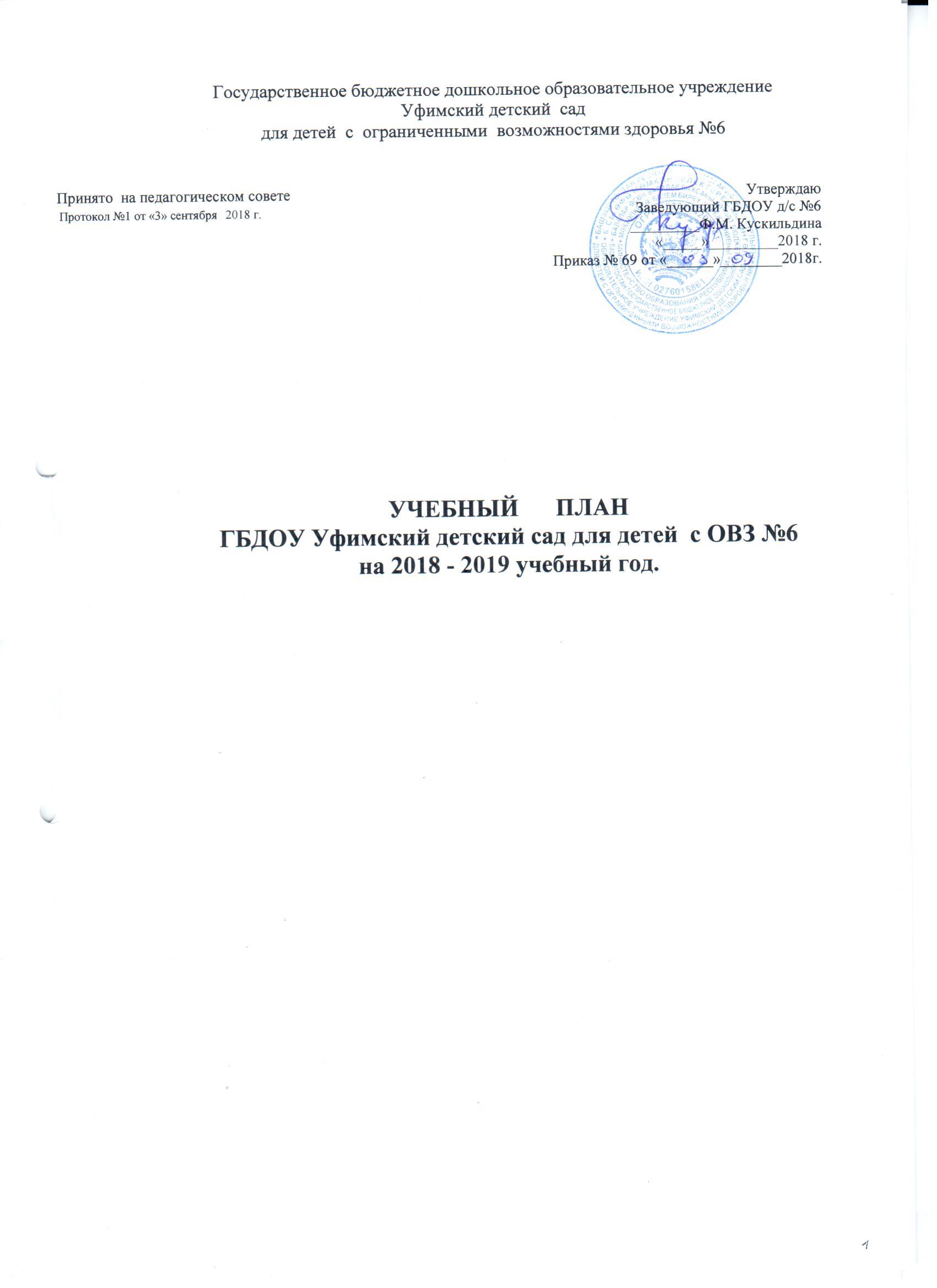 Пояснительная записка	Учреждение осуществляет следующие виды образовательной деятельности:	- реализация  Адаптированной основной образовательной  программы  ГБДОУ  Уфимский детский  сад для  детей  с  ОВЗ №6 (для глухих и слабослышащих)	- коррекция отклонений в развитии воспитанников с ограниченными    возможностями здоровья путем реализации комплексной системы коррекционно-педагогических мероприятий, направленных на укрепление их физического и нервно-психического развития в соответствии с возрастными и индивидуальными особенностями детей;	Наименования видов и форм образовательной деятельности соответствует   Адаптированной основной образовательной  программе  ГБДОУ  Уфимский детский  сад для  детей  с  ОВЗ №6 (для глухих и слабослышащих)	Количество фронтальных занятий предусмотрено в соответствии с Сан Пин 2.4.1.2660-10.	Кабинеты, обеспечивающие проведение образовательного процесса	Педагогические кадры, обеспечивающие образовательный процессI. Количество групп :  6 Первая  младшая группа - 1Средняя  группа 2Старшая группа - 2Подготовительная группа - 1II.  Продолжительность  учебного  года1. Начало учебного  года - 3  сентября  2018 г.2. Продолжительность учебного  года во  всех возрастных группах - 37 недель3. Окончание учебного  года - 11 июня 2019 года.III. Регламентирование образовательного процесса  на  учебный  год   В летний  период занятия не  проводятся. Увеличивается продолжительность прогулок, организуются спортивные  праздники, музыкальные развлечения и экскурсии.2. Продолжительность  каникул  в  середине    учебного года 3. Продолжительность летних каникулIV.Регламентирование образовательного процесса  в неделю.Продолжительность  учебной  недели - 5 днейСуббота, воскресение - выходные  дни  с  пребыванием детей  в  учреждении.V. Регламентирование образовательного процесса  на  день.1. Образовательное  учреждение  работает  круглосуточно.2. Режим  в  учреждении  с  7.30 до 20.30, ночной  сон с 20.30 до 07.30VI. Организация мониторинга качества усвоения  АООП  .Ежегодно, в  апреле, специалистами Республиканской психолого-медико-педагогической комиссией проводится проверка усвоения АООП выпускниками, по  итогам которого предоставляется справка и рекомендации по  дальнейшему  обучению  выпускников  в С(К)ОУ  1 и 2  видов.1.Спортивный зал1   2.Тренажерный зал13.Музыкальный зал14.Кабинет педагога-психолога15.Сенсорная комната16.Групповая комната67.Кабинет учителя-дефектолога68.Оздоровительно-экологический центр «Айболит»11.Учителя-дефектологи62.Воспитатели143.Педагог-психолог14.Музыкальный руководитель15.Педагог дополнительного образования1Начало  полугодияОкончание полугодияКоличество недельпервое полугодие03.09.201831.12.201817второе полугодие 14.01.201931.05.201920летний период01.06.201911.06.20192НачалоОкончаниеКоличество недельКоличество днейЗимние31. 12.201914.01.2019214НачалоОкончаниеКоличество недельКоличество днейЛетние12. 06.201931.08.20191281Год обученияЗанятияКоличество занятий  в  неделюВсего в неделюIРазвитие  речиФЭМПФизическое развитиеИзобразительная деятельностьОзнакомление  с  окружающим  миромМузыкальное воспитание22211210IIIРазвитие  речиФЭМПФизическое развитиеИзобразительная деятельностьОзнакомление  с  окружающим  миромМузыкальное воспитание22311211IVРазвитие  речиФЭМПФизическое развитиеИзобразительная деятельностьОзнакомление  с  окружающим  миромМузыкальное воспитание32321213VРазвитие  речиФЭМПФизическое развитиеИзобразительная деятельностьОзнакомление  с  окружающим  миромМузыкальное воспитаниеконструирование/аппликация323222115